Regulación de los activos digitales en el Reino UnidoDiscursos Primera modificación: 25/04/2023 Última actualización: 25/04/2023 Discurso de Sarah Pritchard, directora ejecutiva de Mercados y directora ejecutiva de Internacional, en City Week 2023.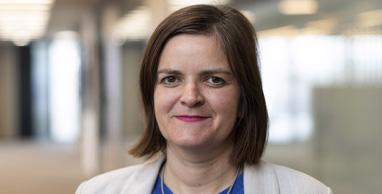 Orador: Sarah Pritchard, directora ejecutiva de Mercados y directora ejecutiva de Evento Internacional: City Week 2023 Entregado: 25 de abril de 2023Nota: Este es un discurso redactado y puede diferir de la versión entregadaResúmenesLa regulación puede mitigar parte del daño, pero no podrá detener todo el riesgo en relación con la criptografía, en particular el riesgo de pérdida financiera. Los consumidores que compran criptomonedas deben estar preparados para perder todo su dinero.Esperamos que las promociones criptográficas se traten a la par con otras inversiones de alto riesgo y el incumplimiento será un delito penal.Queremos el aporte de la industria para asegurarnos de que obtenemos el futuro régimen regulatorio correcto para los criptoactivos. Tenemos que mantener una conversación con los responsables políticos, los inversores y los consumidores sobre los límites de la regulación y el apetito por el riesgo.Cómo se ha vuelto el ratón de biblioteca¿Alguna vez has notado cómo algo que alguna vez fue alternativo o nicho de repente se convierte en la corriente principal?Al crecer en los años 80 y 90, nunca fue normal o popular ser un ratón de biblioteca. Pero devoraba libros y acechaba en mi biblioteca local. Hoy en día, cada vieja cabina telefónica pública en un centro urbano que alguna vez fue sucio, pero ahora moderno es una micro biblioteca. Las entradas para el Hay Festival son tan esquivas como las de Glastonbury.Y años antes de que el Chelsea Flower Show se convirtiera en un evento a la par con Hay y Glastonbury, yo era un ávido jardinero. Mi esposo y yo éramos evangelistas de asignaciones mucho antes de que las listas de espera para ellos fueran una cosa. Una encuesta de jóvenes de 18 a 34 años mostró que más del 80% piensa que la jardinería ahora es "genial". Y alrededor del 54% preferiría ir a un centro de jardinería que a un club nocturno. La jardinería está en camino de convertirse en un pasatiempo muy convencional incluso para las generaciones más jóvenes.Se podría decir que he abrazado mi geek alternativo interno a lo largo de mi vida y a lo largo de mi carrera, que se ha centrado en la lucha contra el crimen financiero y ha culminado en mi papel en la FCA.A diferencia de una start-up o ciertos gigantes tecnológicos, la FCA puede no ser a primera vista un lugar de trabajo obviamente "genial" para que la multitud popular elija. No tenemos bolsas de frijoles, sesiones de yoga para cachorros o un camión de comida interior que sirva tacos de jaca.Sin embargo, este año en la FCA, ¡tuvimos poco menos de 10,000 solicitudes para nuestro programa de pasantías de posgrado! Tal vez no somos esa alternativa después de todo.El cambio de rumboEntonces, ¿qué es popular o convencional hoy en día? Los SUV en la escuela, tan populares hace una década, han sido reemplazados por vehículos eléctricos (debo admitir que fui uno de los primeros en adoptar) o bicicletas de carga, ya que son más aceptables socialmente. ¿Qué hay de la criptografía? Bueno, hace varios años, la criptografía estaba muy en el espectro alternativo y era muy especializada. Era parte de una rebelión anti-establishment, una forma de eludir los sistemas que algunos pensaban que imponían restricciones innecesarias.Pero casi una década y media después de su creación, la criptografía, ese símbolo único de rebelión alternativa, se ha generalizado. Y, sin embargo, muy pocos consumidores saben qué es, cómo funciona y en qué se están metiendo.A medida que esta inversión alternativa se vuelve más popular, necesitamos un debate abierto sobre el riesgo, la mitigación y los límites de la regulación.Estuve en los Estados Unidos reuniéndome con nuestros pares reguladores en Washington y Nueva York en el momento del colapso de FTX y fue instructivo verlos trabajar de manera efectiva y a ritmo para tratar de detener la propagación de las consecuencias.Si bien hemos sido implacables al advertir que los consumidores deben estar preparados para perder todo su dinero si compran criptoactivos, y de hecho emitimos una advertencia una semana antes de que FTX colapsara sobre su operación no autorizada en el Reino Unido, siempre hemos estado abiertos a la innovación.Los criptoactivos y blockchain ofrecen oportunidades para servicios y productos financieros más eficientes e innovadores. Por ejemplo, pueden hacer que los pagos transfronterizos internacionales sean más rápidos y baratos, lo que podría apoyar el comercio internacional o ayudar a nuestra fuerza laboral global a enviar dinero más fácilmente a amigos y familiares en el extranjero. Vale la pena explorarlos.Aumento de la aceptaciónA pesar del reciente invierno criptográfico, donde se sufrieron pérdidas masivas, la adopción de criptografía está en aumento año tras año. Eso significa que más consumidores necesitan protección contra los daños potenciales. Y con más consumidores e inversores acumulándose, los riesgos también crecen exponencialmente en nuestros sistemas interconectados. Por eso las cosas tienen que cambiar. A medida que la criptografía madura como industria, también deben hacerlo las empresas que la ofrecen y las reglas que la sustentan.Según el Estudio de Activos Digitales de Fidelity Institutional Investor en 2022, el 42% de los inversores institucionales estadounidenses y el 67% de los inversores institucionales europeos tenían criptomonedas.Los consumidores individuales también se han acumulado, con 1 de cada 10 de la población adulta que ha poseído criptografía en algún momento, según un estudio del gobierno. Un poco más de la mitad, el 53%, de los que han comprado criptomonedas tienen 1,000 libras o menos y el 7% tiene más de 5,000 libras en criptografía.El Reino Unido es uno de los dos únicos países altamente desarrollados que se encuentran entre los 20 primeros países para adoptar criptografía.Riesgos criptográficos y estafasEse crecimiento en popularidad ha atraído un crecimiento en oportunistas, así como oportunidades.El crimen basado en criptomonedas alcanzó un máximo histórico el año pasado, según Chainanalysis. Las direcciones ilícitas recibieron 20.6 millones de dólares en el transcurso de 2022, frente a los 18.2020 millones de dólares en <>.Cuando los analistas analizaron las direcciones ilícitas que envían criptomonedas, se enviaron casi 24 mil millones de dólares en 2022, un aumento del 68% con respecto al año anterior.El número de informes a la FCA de estafas de criptoactivos ha aumentado progresivamente a lo largo de los años. En 2019 hubo 1.619 informes en comparación con 6.372 en 2021.En la FCA tenemos un papel sustancial que desempeñar en la prevención de daños a los consumidores por delitos financieros.Ninguna de las empresas de criptoactivos registradas con nosotros ha sido aprobada para ofrecer servicios de cajeros automáticos criptográficos. El año pasado advertimos a los operadores de cajeros automáticos criptográficos en el Reino Unido que apagaran sus máquinas o se enfrentaran a medidas coercitivas.Cuando no lo hicieron, realizamos redadas conjuntas con la Policía de West Yorkshire y poco después con la Policía Metropolitana. Continuaremos tomando medidas enérgicas dondequiera que veamos infracciones, estafas y fraudes.Crypto tiene un alto riesgo de explotación por parte de delincuentes organizados serios y se utiliza en ataques de ransomware. Hay casos de usuario malos, así como buenos. Es importante que se comprenda este nivel de riesgo y que los futuros regímenes regulatorios logren un equilibrio adecuado.Superar la líneaEn la FCA, nuestro mandato actual sobre criptografía se limita a asegurarnos de que las empresas criptográficas que operan aquí cumplan con la legislación contra el lavado de dinero y el terrorismo. Solo cuando el gobierno legisle tendremos más poderes para regular la criptografía.Las Regulaciones de Lavado de Dinero del Reino Unido requieren que los intercambios y custodios de criptoactivos con sede en el Reino Unido soliciten el registro con nosotros, pero esto no afecta a las empresas extranjeras que pueden dirigirse a los consumidores con sede en el Reino Unido. De las solicitudes que hemos determinado, casi tres cuartas partes -195- fueron rechazadas o retiraron su solicitud.Sin embargo, hemos apoyado a las empresas para que cumplan con los estándares correctos, y hemos registrado 41 empresas criptográficas de todos los tamaños, lo que demuestra que estos estándares son alcanzables.Para aquellos en la audiencia que se preguntan qué tienen que hacer para registrarse, por favor eche un vistazo a nuestro sitio web, donde establecemos los requisitos clave para el proceso, y algunos comentarios sobre buenas y malas prácticas. No son complicados.Promociones financierasPasar del espectro alternativo a la generalización atraerá el cambio. Y una de las áreas donde veremos el cambio más tangible será en la regulación de las promociones financieras.Esto entrará en nuestro ámbito de competencias una vez que el gobierno legisle y las empresas tengan 4 meses para implementar los cambios. Las normas se publicarán después de que se presente la legislación.Las empresas deberían comenzar a prepararse para esto ahora: esperamos que las promociones criptográficas se traten a la par con otras inversiones de alto riesgo y el incumplimiento será un delito penal. Al igual que otras inversiones de alto riesgo, a los consumidores se les dará un período de enfriamiento para decidir si quieren invertir su dinero.Estas regulaciones se aplicarán a todas las empresas que comercialicen criptoactivos a los consumidores del Reino Unido, independientemente de si la empresa, o tal vez incluso una celebridad influyente, tiene su sede en el extranjero o qué tecnología se utiliza para realizar la promoción.Estamos trabajando con contrapartes internacionales para correr la voz y ayudar a hacer cumplir el cumplimiento, ya que reconocemos que muchos anuncios pueden provenir del extranjero.Tomaremos medidas sólidas cuando veamos que las empresas promueven criptoactivos a los consumidores del Reino Unido infringen estas reglas. Las sanciones irán desde la eliminación de sitios web hasta la emisión de advertencias públicas y la acción de cumplimiento.Sabemos que la publicidad es poderosa. Y nunca ha sido tan importante probar la validez de esas afirmaciones como durante una crisis del costo de vida, cuando los consumidores pueden estar cada vez más desesperados por ganar dinero rápidamente y asumir riesgos excesivos, a veces cayendo presa de estafas. A través de nuestras campañas ScamSmart e InvestSmart, hemos advertido a los consumidores de los riesgos y tenemos un portal en línea donde pueden reportar estafas y consultar nuestra lista de advertencias.Hemos tenido cierto éxito al lograr que Google y Bing detengan las promociones de empresas en sus plataformas que no están autorizadas por nosotros. Esperamos que otros gigantes tecnológicos nos sigan. Continuaremos con este enfoque y esperamos que otros gigantes tecnológicos lo sigan.Consulta criptográficaMás allá de las promociones financieras, también hemos estado trabajando estrechamente con el Gobierno en sus propuestas para regular las monedas estables que se pueden utilizar para pagos y en su consulta sobre la regulación del régimen más amplio de criptoactivos.Tienen solo unos días, hasta las 9 de la mañana del 30 de abril, de hecho, para expresar su opinión sobre las propuestas para regular la criptosfera, así que por favor miren el sitio web de gov.uk, ya que las aportaciones de la industria son esenciales si queremos que todos tengamos éxito en estas oportunidades.También formamos parte de un Grupo de Trabajo de Criptoactivos que reúne al Tesoro, el Banco de Inglaterra y la FCA, para evaluar el impacto potencial de los criptoactivos y la tecnología de contabilidad distribuida y cuál debería ser la respuesta política.Nuestro crecimiento en esta área se basa en altos estándares. Es por eso que la consulta analizará la emisión, el comercio y el préstamo de criptoactivos, entre otras cosas.Pero incluso con salvaguardas como los fondos delimitados, la esfera de los criptoactivos aún no ofrecerá el mismo nivel de integridad y protección del mercado para los consumidores que los mercados tradicionales.Debemos tener claro que es muy poco probable que los consumidores estén cubiertos por el Plan de Compensación de Servicios Financieros y el Servicio del Defensor del Pueblo Financiero si compran criptomonedas y sale mal.Alianza globalDebido a la forma en que la criptografía trasciende las fronteras nacionales, tiene sentido para nosotros buscar formas de aumentar la integridad del mercado de la clase de activos con nuestros pares en todo el mundo.La consulta del Gobierno propone otorgarnos poderes sobre aquellos que realizan actividades relacionadas con la criptografía que no tienen orígenes o una base en el Reino Unido, pero que brindan servicios a los consumidores del Reino Unido.Este es un territorio inexplorado y un área que todos exploraremos juntos con interés.En el futuro, el Tesoro también puede decidir introducir regímenes de equivalencia. Ahí será donde las empresas autorizadas en el extranjero puedan prestar servicios en el Reino Unido sin necesidad de una presencia en el Reino Unido. Para que esto funcione, deben existir normas equivalentes en ese país, así como un mecanismo de cooperación adecuado y eficaz.Muchas jurisdicciones de todo el mundo todavía están en la infancia de desarrollar su enfoque para regular los criptoactivos y los servicios de criptoactivos.Sin embargo, un gran ejemplo de colaboración global es el grupo de trabajo de cripto y activos digitales dentro del Grupo de Trabajo IOSCO Fintech, que se creó hace poco más de un año. La FCA lidera en uno de sus flujos de trabajo clave, en cripto y activos digitales, mientras que la Comisión de Bolsa y Valores de los Estados Unidos lidera en un segundo, en productos y servicios DeFi.Publicaremos informes de consulta sobre ambos a finales de este año.La FCA, y en particular Matthew Long, nuestro Director de Pagos y Activos Digitales, lidera este grupo de reguladores internacionales de 130 miembros, que se centra en el desarrollo de estándares regulatorios sobre integridad del mercado y protección de los inversores para criptografía en todo el mundo.Esto se suma a nuestro trabajo con otros reguladores y organismos de configuración de estándares globales, como el Consejo de Estabilidad Financiera sobre criptoactivos: estas estrechas relaciones de trabajo incluyen la Comisión de Comercio de Futuros de Productos Básicos, cuyo comisionado y experto en criptografía Christy Goldsmith Romero hablará a continuación. Les insto a que escuchen sus sabias palabras sobre estos asuntos.Los esfuerzos de estos organismos internacionales de normalización y reguladores son un paso progresivo útil en la coordinación internacional para regular los criptoactivos y mitigar los daños.Otra área con la que estamos comprometidos en toda nuestra organización y trabajo son las consideraciones ambientales, sociales y de gobernanza. Hemos establecido flujos de trabajo para comprender mejor lo que pueden significar los futuros estándares y requisitos criptográficos cuando están bajo la lente de ESG.Reflexionaremos sobre la mejor manera de tener en cuenta las consideraciones ESG en el diseño del futuro régimen regulatorio de criptoactivos.Necesitamos aportes de la industriaQueremos el aporte de la industria para asegurarnos de que obtenemos el futuro régimen regulatorio correcto para los criptoactivos. Esperamos aprovechar el éxito de los innovadores Crypto Policy Sprints del año pasado, con mesas redondas destinadas a continuar este diálogo. La participación temprana efectiva apoya las regulaciones que benefician a todos y ayuda a las empresas a estar preparadas cuando las regulaciones entren en vigor.También debería conectar nuestro documento de debate actual sobre la actualización de la regulación de gestión de activos en el Reino Unido, que examina los posibles cambios regulatorios para la tokenización de fondos y la inclusión de activos tokenizados o criptoactivos en las carteras de fondos.Y, por supuesto, está nuestro sandbox conjunto con el Banco de Inglaterra en DLT y el nuestro propio en innovación que han ayudado a la industria a probar desarrollos.Debate abierto sobre el riesgoHoy he esbozado algunos de los cambios regulatorios que se avecinan, además de nuestro trabajo de promoción financiera y régimen de registro.También he expuesto el aumento en la aceptación por parte de los inversores minoristas e institucionales y, lamentablemente, el aumento asociado de estafas y riesgos.Y he destacado cómo a través de nuestras cajas de arena conjuntas, sprints y consultas estamos trabajando con los gobiernos y la industria, aquí y en el extranjero, para aprovechar las ventajas de los criptoactivos y su tecnología subyacente para beneficiar a los consumidores, los mercados y las empresas. Hay muchas ventajas en términos de eficiencia e innovación, que queremos apoyar.No podemos desarrollar el régimen regulador solos, necesitamos aportaciones de la industria. Pero también necesitamos la opinión de los responsables políticos -aquí y en el extranjero- y de los consumidores.Necesitamos una conversación sobre los riesgos de las criptomonedas y el apetito no solo por victorias, sino también por pérdidas. ¿Aprecian los consumidores los riesgos de las empresas con las que tratan, las inversiones que están haciendo? ¿Tienen ellos -o los responsables políticos o los inversores institucionales- apetito por ese riesgo, incluso si implica perderlo todo? La regulación puede ser capaz de mitigar algunos de los daños, pero no será capaz de detener todo riesgo, en particular el riesgo de pérdida financiera.Trabajemos juntos, para dar forma a nuestras reglas y regulaciones para beneficiar a los mercados, consumidores y empresas a medida que la criptografía pasa de nicho a corriente principal. Hagámoslo con la mente abierta a las ganancias potenciales y los ojos abiertos a los riesgos.